台灣人電強身功基礎班花蓮第五十九期研習簡章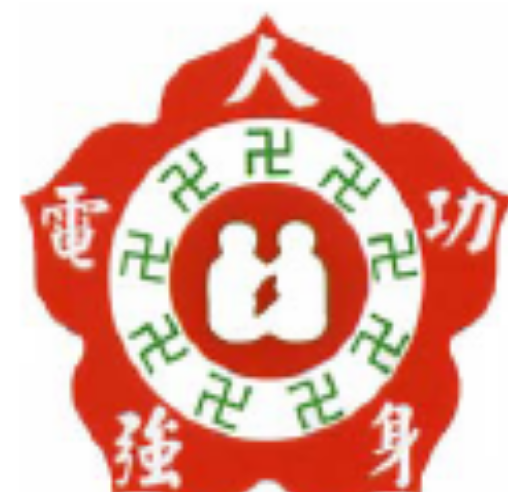 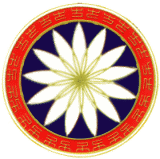 台灣人電強身功簡介台灣人電強身功是一門養生氣功 ，是魏春老師結合祖師爺Dr.Dasira Narada的人電功與田瑞生大師的中國佛法芳香型智悟氣功而成。具簡單、易學、有效果的特性，適合現代社會的養生槪念。勤練之，很快就會有“有病袪病，無病強身”的效果，可調整自身體質，改善身體狀況；並可為他人保健，活絡氣血提升免疫力。我們的願景：保健強身、美滿家庭；關懷人群、祥和社會。歡迎加入我們的行列！研習及報名資訊研習日期及時間：(共六次課程)
 初級班課程112年5月27日 (六) 下午1:30~3:30，晚上7:00~9:00
                  5月28日 (日)上午9:00~11:00，共三堂中級班課程112年6月3日 (六) 下午1:30~3:30，晚上7:00~9:00
                  6月4日 (日) 上午9：00~11:00共三堂研習地點：花蓮市介禮街 46號 國興里活動中心(碧雲莊活動中心)報名須知：請填寫報名表 (年滿14歲以上，未滿18歲報名須監護人簽章。)繳納費用: 共600元，含研習保證金500元(全勤者限結業當日退還)及報名費100元。報名時間及地點：報名日期:即日起至5月20日止，報名未滿10人不開課，退回保證金及報名費。報名時間及地點：每週四晚上7點至9點。於花蓮市介禮街46號 國興里活動中心 受理報名：高全成師兄(輔導長)0932-581170	黃景瑋師姐(聯絡人)0920-693778    ‧‧‧‧‧‧‧‧‧‧‧‧‧‧‧‧‧‧‧‧‧‧‧‧‧‧✁‧‧‧‧‧‧‧‧‧‧‧‧‧‧本人已審慎詳閱且已充分瞭解本研習會之一切課程僅供參考與研究用，並非明示或暗示保證得以治療任何病症。本人自願接受人電強身功課程，若因此直接或間接發生任何急性或慢性事故，本人願自行負一切法律、醫療與赔償責任。研習期間，本人自身財物或安全自行負責，如發生任何狀況，本人願意放棄法律追訴權。本人簽名(Signature) 					  報名日期(Date) 			推薦人姓名(Referrer Name)：	 	   	          監護人簽章(Guardian Signature) (未滿18歲適用) ：					   台灣人電強身功基礎研習班花蓮第五十九期報名表姓名：　　　　　     性別：□男  □女    出生年月日：民國 　年　 　月　　 日聯絡地址(Address)：□□□
電子信箱(E-Mail)：行動電話(Mobile)：聯絡電話(TEL)：